Circular Externa27 de octubre del 2021Dirigida a: Bancos Comerciales del EstadoBancos Creados por Leyes EspecialesBancos PrivadosEmpresas Financieras no BancariasOtras Entidades FinancierasOrganizaciones Cooperativas de Ahorro y CréditoEntidades Autorizadas del Sistema Financiera Nacional para la Vivienda.Asunto: Informar a las entidades sujetas a supervisión de esta Superintendencia la publicación de la Hoja de Ruta normativa en la página web. El Intendente General de Entidades FinancierasDispone: Informar a todas las entidades sujetas a supervisión de esta Superintendencia que a en el mes de setiembre se publicó en la página web de la SUGEF la agenda regulatoria en el apartado Normativa.Considerar que conforme se vayan emitiendo las normas, o exista alguna información relevante para el público, la agenda regulatoria que se presenta se irá actualizando, precisamente si la norma fue aprobada, si se encuentra en consulta pública, u otro.Atentamente,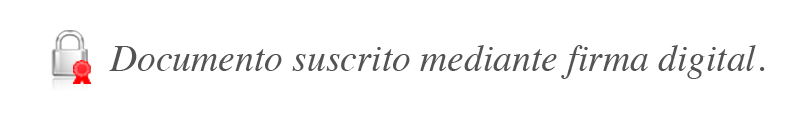 José Armando Fallas MartínezIntendente GeneralJSC/gvl*